SCUOLA SECONDARIA DI PRIMO GRADOPIANO EDUCATIVO INDIVIDUALIZZATO (ART. 7, D. LGS. 13 APRILE 2017, N. 66 e s.m.i.)Anno Scolastico _ 	ALUNNO/A  	codice sostitutivo personale  	Classe  	Plesso o sede_ 	ACCERTAMENTO DELLA CONDIZIONE DI DISABILITÀ IN ETÀ EVOLUTIVA AI FINI DELL'INCLUSIONE SCOLASTICA rilasciato in data  	Data scadenza o rivedibilità: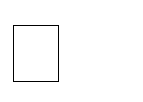 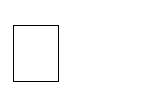 Non indicataPROFILO DI FUNZIONAMENTO redatto in data _ 	 Nella fase transitoria: PROFILO DI FUNZIONAMENTO NON DISPONIBILEDIAGNOSI FUNZIONALE redatta in data  	PROFILO DINAMICO FUNZIONALE approvato in data  	PROGETTO INDIVIDUALE      redatto in data _                      da redigereComposizione del GLO - Gruppo di Lavoro Operativo per l’inclusioneArt. 15, commi 10 e 11 della L. 104/1992 (come modif. dal D.Lgs 96/2019)Eventuali modifiche o integrazioni alla composizione del GLO, successive alla prima convocazione1. Quadro informativoSituazione familiare / descrizione dell’alunno/aA cura dei genitori o esercenti la responsabilità genitoriale ovvero di altri componenti del GLO………………………………….………………………………………………………………………………………………………………………………………………………………………………………………………………………………………………………………………………………………………………………………………………………………………………………………………………………………………………………………………………………………………………………2. Elementi generali desunti dal Profilo di Funzionamentoo, se non disponibile, dalla Diagnosi Funzionale e dal Profilo dinamico funzionale (ove compilato)Sintetica descrizione, considerando in particolare le dimensioni sulle quali va previsto l'intervento e che andranno quindi analizzate nel presente PEIIn base alle indicazioni del Profilo di Funzionamento (o, se non è stato ancora redatto, della Diagnosi Funzionale e del Profilo Dinamico Funzionale) sono individuate le dimensioni rispetto alle quali è necessario definire nel PEI specifici interventi. Le Sezioni del PEI non coinvolte vengono omesse.3. Raccordo con il Progetto Individuale di cui all’art. 14 della Legge 328/2000a. Sintesi dei contenuti del Progetto Individuale e sue modalità di coordinamento e interazione con il presente PEI, tenendo conto delle considerazioni della famiglia. (Se il Progetto individuale è stato già redatto)  	b. Se il Progetto individuale è stato richiesto e deve ancora essere redatto:indicazioni da considerare nella redazione del Progetto individuale di cui all’articolo 14 Legge n. 328/004. Osservazioni sull’alunno/a per progettare gli interventi di sostegno didatticoPunti di forza sui quali costruire gli interventi educativi e didatticiRevisione a seguito di Verifica intermedia                          Data:  	Specificare i punti oggetto di eventuale revisione5. Interventi per l’alunno/a: obiettivi educativi e didattici, strumenti, strategie e modalitàA. Dimensione: RELAZIONE / INTERAZIONE / SOCIALIZZAZIONE → si faccia riferimento alla sfera affettivo relazionale, considerando l’area del sé, il rapporto con gli altri, la motivazione verso la relazione consapevole, anche con il gruppo dei pari, le interazioni con gli adulti di riferimento nel contesto scolastico, la motivazione all’apprendimentoB. Dimensione: COMUNICAZIONE / LINGUAGGIO → si faccia riferimento alla competenza linguistica, intesa come comprensione del linguaggio orale, produzione verbale e relativo uso comunicativo del linguaggio verbale o di linguaggi alternativi o integrativi; si consideri anche la dimensione comunicazionale, intesa come modalità di interazione, presenza e tipologia di contenuti prevalenti, utilizzo di mezzi privilegiatiC. Dimensione: AUTONOMIA/ORIENTAMENTO → si faccia riferimento all'autonomia della persona e all'autonomia sociale, alle dimensioni motorio-prassica (motricità globale, motricità fine, prassie semplici e complesse) e sensoriale (funzionalità visiva, uditiva, tattile)D . Dimensione COGNITIVA, NEUROPSICOLOGICA E DELL'APPRENDIMENTO → capacità mnesiche, intellettive e organizzazione spazio-temporale; livello di sviluppo raggiunto in ordine alle strategie utilizzate per la risoluzione di compiti propri per la fascia d’età, agli stili cognitivi, alla capacità di integrare competenze diverse per la risoluzione di compiti, alle competenze di lettura, scrittura, calcolo, decodifica di testi o messaggiRevisione a seguito di Verifica intermedia                                                 Data:  	 Specificare i puntieventualmente oggetto direvisione relativi alleDimensioni interessateVerifica conclusiva degli esiti                       Data:  	 Con verifica dei risultaticonseguiti e valutazionesull'efficacia di interventi, strategie e strumenti6. Osservazioni sul contesto: barriere e facilitatoriOsservazioni nel contesto scolastico - fisico, organizzativo, relazionale - con indicazione delle barriere e dei facilitatori aseguito dell’osservazione sistematica dell’alunno o dell’alunna e della classeRevisione a seguito di Verifica intermedia                         Data:  	 Specificare i puntioggetto di eventualerevisione7. Interventi sul contesto per realizzare un ambiente di apprendimento inclusivoTenendo conto di quanto definito nelle Sezioni 5 e 6, descrivere gli interventi previsti sul contesto e sull’ambiente diapprendimento.RevVer8. Interventi sul percorso curricolare8.1 Modalità di sostegno didattico e ulteriori interventi di inclusione(anche con riferimento ad interventi di orientamento scolastico)8.2 Progettazione disciplinare (1)Interventi educativo-didattici, strategie, strumenti nelle diverse discipline/aree disciplinari(Anche nel caso in cui le discipline siano aggregate in aree disciplinari, la valutazione degli apprendimenti è sempre espressa per ciascuna disciplina)(1) Compilare soltanto per le discipline/aree disciplinari per le quali è prevista una progettazione personalizzata8.4 Criteri di valutazione del comportamento ed eventuali obiettivi specificiComportamento:             A - Il comportamento è valutato in base agli stessi criteri adottati per la classe B - Il comportamento è valutato in base ai seguenti criteri personalizzati e al raggiungimento dei seguenti obiettivi: …………………………………………………………Revisione a seguito di Verifica intermedia                                                 Data:  	 Specificare i punti oggetto dieventuale revisioneVerifica conclusiva degli esiti                        Data:  	con verifica dei risultati didattici conseguiti e valutazione sull'efficacia di interventi, strategie e strumenti riferiti anche all'ambiente diapprendimento.NB: la valutazione finale degli apprendimenti è di competenza di tutto il Consiglio di classe9. Organizzazione generale del progetto di inclusione e utilizzo delle risorseTabella orario settimanale(da adattare - a cura della scuola - in base all'effettivo orario della classe)Per ogni ora specificare:- se l’alunno/a è presente a scuola salvo assenze occasionali          Pres.    (se è sempre presente non serve specificare)- se è presente l'insegnante di sostegno                                       Sost. - se è presente l'assistente all'autonomia o alla comunicazione        Ass. Interventi e attività extrascolastiche attiveRevisione a seguito di Verifica intermedia                          Data:  	Specificare i punti oggetto di eventuale revisione10.CERTIFICAZIONE DELLE COMPETENZE con eventuali note esplicative (D.M. 742/2017) [solo per alunni/e in uscita dalle classi terze]Competenze chiave europee                                               Competenze dal Profilo dello studente al termine del primo ciclo di istruzioneNOTE ESPLICATIVE……………………………………………………………………………………………………………………………..……………………………………………………………………………………………………………………………..……………………………………………………………………………………………………………………………..11. Verifica finale/Proposte per le risorse professionali e i servizi di supporto necessariVerifica finale del PEI.Valutazione globale dei risultati raggiunti (con riferimento agli elementi di verifica delle varie Sezioni del PEI).Aggiornamento delle condizioni di contesto e progettazione per l’a.s. successivo [Sez. 5-6-7]Suggerimenti, proposte, strategie che hanno particolarmente funzionato e che potrebbero essere riproposti; criticità emerse su cui intervenire, etc.Interventi necessari per garantire il diritto allo studio e la frequenzaAssistenzaLa verifica finale, con la proposta del numero di ore di sostegno e delle risorse da destinare agli interventi di assistenza igienica e di base, nonché delle tipologie di assistenza/figure professionali da destinare all'assistenza, all'autonomia e/o alla comunicazione, per l'anno scolastico successivo, è stata approvata dal GLO in data  	Come risulta da verbale n.      allegato12. PEI Provvisorio per l'a. s. successivo[da compilare a seguito del primo accertamento della condizione di disabilità in età evolutiva ai fini dell’inclusione scolastica]Interventi necessari per garantire il diritto allo studio e la frequenzaAssistenzaAssistenza di base (per azioni di mera assistenza materiale, non riconducibili ad interventi educativi)Assistenza specialistica all’autonomia e/o alla comunicazione(per azioni riconducibili ad interventi educativi):assistenza ad alunni/e con disabilità intellettive e disturbi delDati relativi all’assistenza di base (collaboratori scolastici,organizzazione oraria ritenuta necessaria)Educazione e sviluppo dell'autonomia, nella:cura di sé  ◻mensa      ◻altro         ◻     (specificare ……………………………………………….)Dati relativi agli interventi educativi all’autonomia e alla comunicazione (educatori, organizzazione oraria ritenuta necessaria)……………………………………………………………….Esigenze di tipo sanitario: comprendono le eventuali somministrazioni di farmaci o altri interventi a supportodi funzioni vitali da assicurare, secondo i bisogni, durante l’orario scolastico.Somministrazioni di farmaci:[] non comportano il possesso di cognizioni specialistiche di tipo sanitario, né l’esercizio di discrezionalità tecnica da parte dell’adulto somministratore, ma solo adeguata formazione delle figure professionali coinvolte. Pertanto, possono essere coinvolte figure interne all’istituzione scolastica.[ ] comportano cognizioni specialistiche e discrezionalità tecnica da parte dell’adulto somministratore, tali darichiedere il coinvolgimento di figure professionali esterne.Altre esigenze ed interventi non riferibili esclusivamente alla specifica disabilità sono definiti nelle modalitàritenute più idonee, conservando la relativa documentazione nel fascicolo personale dell’alunno o dell’alunna.(1) L’indicazione delle ore è finalizzata unicamente a permettere al Dirigente Scolastico di formulare la richiesta complessiva d’Istituto delle misure di sostegno ulteriori rispetto a quelle didattiche, da proporre e condividere con l’Ente TerritorialeIl PEI provvisorio con la proposta del numero di ore di sostegno e delle risorse da destinare agli interventi di assistenza igienica e di base, nonché delle tipologie di assistenza/figure professionali e relativo fabbisogno da destinare all'assistenza, all'autonomia e/o alla comunicazione, per l'anno scolastico successivo, è stato approvato dal GLOin data  	Come risulta da verbale n.      allegato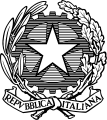 MINISTERO DELL’ISTRUZIONE E DEL MERITOISTITUTO COMPRENSIVO “LUIGI EINAUDI” DI SALE MARASINO (BS) Via Mazzini, 28 - 25057 Sale Marasino (BS) - Tel. 030986208 - Fax 0309820063bsic87100b@pec.istruzione.it - bsic87100b@istruzione.it  C. F. 98149890174 - C. M. BSIC87100B - Codice Univoco per fatturazione elettronica UFJYQL  PEI PROVVISORIODATA  	VERBALE ALLEGATO N.  	FIRMA DEL DIRIGENTE SCOLASTICO1………………………                  .APPROVAZIONE DEL PEIE PRIMA SOTTOSCRIZIONEDATA  	VERBALE ALLEGATO N.  	FIRMA DEL DIRIGENTE SCOLASTICO1………………………                  .VERIFICA INTERMEDIADATA  	FIRMA DEL DIRIGENTE SCOLASTICO1VERIFICA INTERMEDIAVERBALE ALLEGATO N.  	………………………VERIFICA FINALEDATA  	FIRMA DEL DIRIGENTE SCOLASTICO1E PROPOSTE PER L’A.S.SUCCESSIVOVERBALE ALLEGATO N.  	………………………                   .Nome e Cognome*specificare a quale titolo ciascun componente interviene al GLOFIRMA1.2.3.4.5.6.7.…DataNome e Cognome*specificare a quale titolo ciascun componenteinterviene al GLOVariazione (nuovo membro,sostituzione, decadenza…)Dimensione Socializzazione/Interazione/RelazioneSezione 4A/5AVa definita Va omessaDimensione Comunicazione/LinguaggioSezione 4B/5BVa definita Va omessaDimensione Autonomia/OrientamentoSezione 4C/5CVa definita Va omessaDimensione Cognitiva, Neuropsicologica e dell'ApprendimentoSezione 4D/5DVa definita Va omessaa. Dimensione della relazione, dell’interazione e della socializzazione:b. Dimensione della comunicazione e del linguaggio:c. Dimensione dell’autonomia e dell’orientamento:d. Dimensione cognitiva, neuropsicologica e dell’apprendimento:OBIETTIVI, specificandoanche gli esiti attesiINTERVENTI EDUCATIVI,DIDATTICI EMETODOLOGICI, STRA-TEGIE E STRUMENTIfinalizzati al raggiungi- mento degli obiettiviVERIFICA (metodi, criterie strumenti utilizzati perverificare se gli obiettivisono stati raggiunti)OBIETTIVI, specificandoanche gli esiti attesiINTERVENTI EDUCATIVI,DIDATTICI EMETODOLOGICI, STRA-TEGIE E STRUMENTIfinalizzati al raggiungimento degli obiettiviVERIFICA (metodi, criteri estrumenti utilizzati perverificare se gli obiettivisono stati raggiunti)OBIETTIVI, specificandoanche gli esiti attesiINTERVENTI EDUCATIVI,DIDATTICI EMETODOLOGICI, STRA-TEGIE E STRUMENTIfinalizzati al raggiungi- mento degli obiettiviVERIFICA (metodi, criterie strumenti utilizzati perverificare se gli obiettivisono stati raggiunti)OBIETTIVI, specificandoanche gli esiti attesiINTERVENTI EDUCATIVI,DIDATTICI EMETODOLOGICI, STRA-TEGIE E STRUMENTIfinalizzati al raggiungi- mento degli obiettiviVERIFICA (metodi, criterie strumenti utilizzati perverificare se gli obiettivisono stati raggiunti)Disciplina/Area  A - Segue la progettazione didattica della classe e si applicano gli stessi criteri di valutazionedisciplinare: B - Rispetto alla progettazione didattica della classe sono applicate le seguentipersonalizzazioni in relazione agli obiettivi di apprendimento (conoscenze, abilità, traguardi di competenze), alle strategie e alle metodologie didattiche, alle modalità di verifica e ai criteri di valutazione  	Disciplina/Area  A - Segue la progettazione didattica della classe e si applicano gli stessi criteri di valutazionedisciplinare: B - Rispetto alla progettazione didattica della classe sono applicate le seguentipersonalizzazioni in relazione agli obiettivi di apprendimento (conoscenze, abilità, traguardi di competenze), alle strategie e alle metodologie didattiche, alle modalità di verifica e ai criteri di valutazione 	Disciplina/Area  A - Segue la progettazione didattica della classe e si applicano gli stessi criteri di valutazionedisciplinare: B - Rispetto alla progettazione didattica della classe sono applicate le seguenti personalizzazioni in relazione agli obiettivi di apprendimento (conoscenze, abilità, traguardi di competenze), alle strategie e alle metodologie didattiche, alle modalità di verifica e ai criteri di valutazione  	OrarioLunedìMartedìMercoledìGiovedìVenerdìSabato8.00 - 9.00Pres. 8.00 - 9.00Sost.  Ass. 9.00  - 10.00Pres. 9.00  - 10.00Sost.  Ass. 10.00 – 11.00Pres. 10.00 – 11.00Sost.  Ass. 11.00 - 12.00Pres. 11.00 - 12.00Sost.  Ass. 12.00 - 13.00Pres. 12.00 - 13.00Sost.  Ass. ……L’alunno/a frequenta con Sì: è presente a scuola per      ore settimanali rispetto alle      ore della classe, nelperiodo                    (indicare il periodo dell’anno scolastico), su richiesta della famiglia e deglispecialisti sanitari, in accordo con la scuola, per le seguenti motivazioni:……………………………..………………………………………………………………………………………………………………………………………No, frequenta regolarmente tutte le ore previste per la classeorario ridotto? Sì: è presente a scuola per      ore settimanali rispetto alle      ore della classe, nelperiodo                    (indicare il periodo dell’anno scolastico), su richiesta della famiglia e deglispecialisti sanitari, in accordo con la scuola, per le seguenti motivazioni:……………………………..………………………………………………………………………………………………………………………………………No, frequenta regolarmente tutte le ore previste per la classeL’alunno/a è sempre nel Sìgruppo classe con i No, in base all’orario svolge nel periodo               (indicare il periodo dell’anno scolastico),compagni?            ore in altri spazi per le seguenti attività                   _ con un gruppo di compagni ovvero individualmente per le seguenti oggettive, comprovate e particolari circostanze educative e didattiche 	Insegnante per le attività diNumero di ore settimanalisostegnoNumero di ore settimanaliRisorse destinate agliDescrizione del servizio svolto dai collaboratori scolastici………………………interventi di assistenzaDescrizione del servizio svolto dai collaboratori scolastici………………………igienica e di baseDescrizione del servizio svolto dai collaboratori scolastici………………………Risorse professionaliTipologia di assistenza / figura professionale  		 Numero di ore settimanali condivise con l’Ente competente  	destinate all'assistenza,Tipologia di assistenza / figura professionale  		 Numero di ore settimanali condivise con l’Ente competente  	all'autonomia e/o allacomunicazioneTipologia di assistenza / figura professionale  		 Numero di ore settimanali condivise con l’Ente competente  	Altre risorse professionali[ ] docenti del Consiglio di classe o della scuola in possesso del titolo di specializzazione per le attività di sostegno[ ] docenti dell’organico dell’autonomia coinvolti/e in progetti di inclusione o in specificheattività rivolte all’alunno/a e/o alla classepresenti nella scuola/classe[ ] docenti del Consiglio di classe o della scuola in possesso del titolo di specializzazione per le attività di sostegno[ ] docenti dell’organico dell’autonomia coinvolti/e in progetti di inclusione o in specificheattività rivolte all’alunno/a e/o alla classe[ ] altro  	Uscite didattiche, visite guidate e viaggi di istruzioneInterventi previsti per consentire all’alunno/a di partecipare alle uscite didattiche, alle visite guidate e ai viaggi di istruzione organizzati per la classe……………………………………………………………………Strategie per la prevenzione e l’eventuale gestione di situazioni e comportamenti problematiciAttività o progetti sull’inclusione rivolti alla classeTrasporto ScolasticoIndicare le modalità di svolgimento del servizio 	Attività terapeutico-n° orestrutturaObiettivi perseguiti ed eventuali raccordi con il PEINOTEriabilitativen° orestrutturaObiettivi perseguiti ed eventuali raccordi con il PEI(altre informazioni utili)Attività extrascolastichesupportoObiettivi perseguiti ed eventuali raccordi con il PEINOTEdi tipo formale, informalee non formale (es: attività ludico/ricreative, motorie, artistiche, etc.)supportoObiettivi perseguiti ed eventuali raccordi con il PEI(altre informazioni utili)Assistenza di base (per azioni di mera assistenza materiale, non riconducibili ad interventi educativi)igienica ◻ spostamenti ◻ mensa             ◻altro                ◻ (specificare………………………….)Dati relativi all’assistenza di base (collaboratori scolastici,organizzazione oraria ritenuta necessaria)Assistenza di base (per azioni di mera assistenza materiale, non riconducibili ad interventi educativi)igienica ◻ spostamenti ◻ mensa             ◻altro                ◻ (specificare………………………….)Dati relativi all’assistenza di base (collaboratori scolastici,organizzazione oraria ritenuta necessaria)Assistenza specialistica all’autonomia e/o alla comunicazione (per azioni riconducibili ad interventi educativi):Comunicazione:assistenza a bambini/e con disabilità visiva   ◻assistenza a bambini/e con disabilità uditiva ◻assistenza ad alunni/e con disabilità intellettive e disturbi del neurosviluppo                                        ◻Educazione e sviluppo dell'autonomia, nella:cura di sé    ◻mensa       ◻altro           ◻     (specificare ……………………………………………….)Dati relativi agli interventi educativi all’autonomia e alla comunicazione (educatori, organizzazione oraria ritenuta necessaria)Assistenza specialistica all’autonomia e/o alla comunicazione (per azioni riconducibili ad interventi educativi):Comunicazione:assistenza a bambini/e con disabilità visiva   ◻assistenza a bambini/e con disabilità uditiva ◻assistenza ad alunni/e con disabilità intellettive e disturbi del neurosviluppo                                        ◻Educazione e sviluppo dell'autonomia, nella:cura di sé    ◻mensa       ◻altro           ◻     (specificare ……………………………………………….)Dati relativi agli interventi educativi all’autonomia e alla comunicazione (educatori, organizzazione oraria ritenuta necessaria)Esigenze di tipo sanitario: comprendono le eventuali somministrazioni di farmaci o altri interventi a supportodi funzioni vitali da assicurare, secondo i bisogni, durante l’orario scolastico.Somministrazioni di farmaci:[] non comportano il possesso di cognizioni specialistiche di tipo sanitario, né l’esercizio di discrezionalità tecnica da parte dell’adulto somministratore, ma solo adeguata formazione delle figure professionali coinvolte. Pertanto, possono essere coinvolte figure interne all’istituzione scolastica.[ ] comportano cognizioni specialistiche e discrezionalità tecnica da parte dell’adulto somministratore, tali darichiedere il coinvolgimento di figure professionali esterne.Altre esigenze ed interventi non riferibili esclusivamente alla specifica disabilità sono definiti nelle modalitàritenute più idonee, conservando la relativa documentazione nel fascicolo personale dell’alunno o dell’alunna.Esigenze di tipo sanitario: comprendono le eventuali somministrazioni di farmaci o altri interventi a supportodi funzioni vitali da assicurare, secondo i bisogni, durante l’orario scolastico.Somministrazioni di farmaci:[] non comportano il possesso di cognizioni specialistiche di tipo sanitario, né l’esercizio di discrezionalità tecnica da parte dell’adulto somministratore, ma solo adeguata formazione delle figure professionali coinvolte. Pertanto, possono essere coinvolte figure interne all’istituzione scolastica.[ ] comportano cognizioni specialistiche e discrezionalità tecnica da parte dell’adulto somministratore, tali darichiedere il coinvolgimento di figure professionali esterne.Altre esigenze ed interventi non riferibili esclusivamente alla specifica disabilità sono definiti nelle modalitàritenute più idonee, conservando la relativa documentazione nel fascicolo personale dell’alunno o dell’alunna.Esigenze di tipo sanitario: comprendono le eventuali somministrazioni di farmaci o altri interventi a supportodi funzioni vitali da assicurare, secondo i bisogni, durante l’orario scolastico.Somministrazioni di farmaci:[] non comportano il possesso di cognizioni specialistiche di tipo sanitario, né l’esercizio di discrezionalità tecnica da parte dell’adulto somministratore, ma solo adeguata formazione delle figure professionali coinvolte. Pertanto, possono essere coinvolte figure interne all’istituzione scolastica.[ ] comportano cognizioni specialistiche e discrezionalità tecnica da parte dell’adulto somministratore, tali darichiedere il coinvolgimento di figure professionali esterne.Altre esigenze ed interventi non riferibili esclusivamente alla specifica disabilità sono definiti nelle modalitàritenute più idonee, conservando la relativa documentazione nel fascicolo personale dell’alunno o dell’alunna.Arredi speciali,Specificare la tipologia e le modalità di utilizzoSpecificare la tipologia e le modalità di utilizzoSpecificare la tipologia e le modalità di utilizzoAusili didattici,Specificare la tipologia e le modalità di utilizzoSpecificare la tipologia e le modalità di utilizzoSpecificare la tipologia e le modalità di utilizzoinformatici, ecc.)Specificare la tipologia e le modalità di utilizzoSpecificare la tipologia e le modalità di utilizzoSpecificare la tipologia e le modalità di utilizzoProposta del numeroPartendo dall'organizzazione delle attività di sostegno didattico e dalle osservazioni sistematichedi ore di sostegnosvolte, tenuto conto □ del Verbale di accertamento  □ del Profilo di Funzionamento, e  del suoper l'annoeventuale □ aggiornamento, secondo quanto disposto all’art. 18 del Decreto Interministeriale n.successivo*182/2020, oltre che dei risultati raggiunti, nonché di eventuali difficoltà emerse durante l'anno,  si propone - nell’ambito di quanto previsto dal D.Lgs 66/2017 e dal citato DI 182/2020 - il seguente fabbisogno di ore di sostegno.Ore di sostegno richieste per l'a. s. successivo  	con la seguente motivazione:……………………………………………………………………….Proposta delle risorse da destinare agli interventi di assistenza igienica e di basee delle risorse professionali da destinare all'assistenza, all'autonomia e/o alla comunicazione, per l'anno successivo*Partendo dalle osservazioni descritte nelle Sezioni 4 e 6 e dagli interventi descritti nelle Sezioni n. 5 e 7, tenuto conto □ del Verbale di accertamento □ del Profilo di Funzionamento, e del suo eventuale□ aggiornamento, e dei risultati raggiunti, nonché di eventuali difficoltà emerse durante l'anno:- si indica il fabbisogno di risorse da destinare agli interventi di assistenza igienica e di base, nelmodo seguente…………………………………………………………………………………………….- si indica, come segue, il fabbisogno di risorse professionali da destinare all'assistenza, all'autonomia e/o alla comunicazione - nell’ambito di quanto previsto dal Decreto Interministeriale 182/2020 e dall’Accordo di cui all’art. 3, comma 5bis del D.Lgs 66/2017 e s.m.i. - per l'a. s. successivo:tipologia di assistenza / figura professionale  	per N. ore                            _(1).* (Art. 7, lettera d) D.Lgs66/2017)Partendo dalle osservazioni descritte nelle Sezioni 4 e 6 e dagli interventi descritti nelle Sezioni n. 5 e 7, tenuto conto □ del Verbale di accertamento □ del Profilo di Funzionamento, e del suo eventuale□ aggiornamento, e dei risultati raggiunti, nonché di eventuali difficoltà emerse durante l'anno:- si indica il fabbisogno di risorse da destinare agli interventi di assistenza igienica e di base, nelmodo seguente…………………………………………………………………………………………….- si indica, come segue, il fabbisogno di risorse professionali da destinare all'assistenza, all'autonomia e/o alla comunicazione - nell’ambito di quanto previsto dal Decreto Interministeriale 182/2020 e dall’Accordo di cui all’art. 3, comma 5bis del D.Lgs 66/2017 e s.m.i. - per l'a. s. successivo:tipologia di assistenza / figura professionale  	per N. ore                            _(1).Eventuali esigenzecorrelate al trasportodell’alunno/ada e verso la scuolaNome e Cognome*specificare a quale titolo ciascuncomponente interviene al GLOFIRMA1.2.3.4.5.6.7.Proposta del numero di ore di sostegno alla classe per l'anno successivo** (Art. 7, lettera d) D.Lgs66/2017)Partendo dal Verbale di accertamento e dal Profilo di Funzionamento, si individuano le principali dimensioni interessate [Sezione 4] e le condizioni di contesto [Sezione 6], con la previsione degli interventi educativo-didattici da attuare ed il relativo fabbisogno di risorse         professionali         per          il          sostegno         e          l’assistenza……………………………………………………………………………………………………………………………………………………………………………………………………………………………………………………Partendo dal Verbale di accertamento e dal Profilo di Funzionamento, si individuano le principali dimensioni interessate [Sezione 4] e le condizioni di contesto [Sezione 6], con la previsione degli interventi educativo-didattici da attuare ed il relativo fabbisogno di risorse         professionali         per          il          sostegno         e          l’assistenza……………………………………………………………………………………………………………………………………………………………………………………………………………………………………………………Partendo dal Verbale di accertamento e dal Profilo di Funzionamento, si individuano le principali dimensioni interessate [Sezione 4] e le condizioni di contesto [Sezione 6], con la previsione degli interventi educativo-didattici da attuare ed il relativo fabbisogno di risorse         professionali         per          il          sostegno         e          l’assistenza……………………………………………………………………………………………………………………………………………………………………………………………………………………………………………………Partendo dal Verbale di accertamento e dal Profilo di Funzionamento, si individuano le principali dimensioni interessate [Sezione 4] e le condizioni di contesto [Sezione 6], con la previsione degli interventi educativo-didattici da attuare ed il relativo fabbisogno di risorse         professionali         per          il          sostegno         e          l’assistenza……………………………………………………………………………………………………………………………………………………………………………………………………………………………………………………Partendo dal Verbale di accertamento e dal Profilo di Funzionamento, si individuano le principali dimensioni interessate [Sezione 4] e le condizioni di contesto [Sezione 6], con la previsione degli interventi educativo-didattici da attuare ed il relativo fabbisogno di risorse         professionali         per          il          sostegno         e          l’assistenza……………………………………………………………………………………………………………………………………………………………………………………………………………………………………………………Partendo dal Verbale di accertamento e dal Profilo di Funzionamento, si individuano le principali dimensioni interessate [Sezione 4] e le condizioni di contesto [Sezione 6], con la previsione degli interventi educativo-didattici da attuare ed il relativo fabbisogno di risorse         professionali         per          il          sostegno         e          l’assistenza……………………………………………………………………………………………………………………………………………………………………………………………………………………………………………………Proposta del numero di ore di sostegno alla classe per l'anno successivo** (Art. 7, lettera d) D.Lgs66/2017)Entità delle difficoltà nellosvolgimento delle attività comprese in ciascun dominio/dimensione tenendo conto dei fattori ambientali implicatiAssenteLieveMediaElevataMolto elevataProposta del numero di ore di sostegno alla classe per l'anno successivo** (Art. 7, lettera d) D.Lgs66/2017)Entità delle difficoltà nellosvolgimento delle attività comprese in ciascun dominio/dimensione tenendo conto dei fattori ambientali implicatiProposta del numero di ore di sostegno alla classe per l'anno successivo** (Art. 7, lettera d) D.Lgs66/2017)Ore di sostegno richieste per l'a. s. successivo  	con la seguente motivazione:……………………………………………………………………….…………………………………………………………………………………………………………………Ore di sostegno richieste per l'a. s. successivo  	con la seguente motivazione:……………………………………………………………………….…………………………………………………………………………………………………………………Ore di sostegno richieste per l'a. s. successivo  	con la seguente motivazione:……………………………………………………………………….…………………………………………………………………………………………………………………Ore di sostegno richieste per l'a. s. successivo  	con la seguente motivazione:……………………………………………………………………….…………………………………………………………………………………………………………………Ore di sostegno richieste per l'a. s. successivo  	con la seguente motivazione:……………………………………………………………………….…………………………………………………………………………………………………………………Ore di sostegno richieste per l'a. s. successivo  	con la seguente motivazione:……………………………………………………………………….…………………………………………………………………………………………………………………Arredi speciali, Ausili didattici, informatici, ecc.Arredi speciali, Ausili didattici, informatici, ecc.Specificare la tipologia e le modalità di utilizzo …………………………………………………………………Specificare la tipologia e le modalità di utilizzo …………………………………………………………………Proposta delle risorse da destinare agli interventi di assistenza igienica e di basee delle risorse professionali da destinare all'assistenza, all'autonomia e alla comunicazione, per l'anno successivo** (Art. 7, lettera d) D.Lgs66/2017)Tenuto conto del Verbale di accertamento e del Profilo di Funzionamento si individuano le principali dimensioni interessate [Sezione 4] e le condizioni di contesto [Sezione 6], con la previsione del fabbisogno di risorse da destinare agli interventi di assistenza igienica e di base e delle risorse professionali da destinare all'assistenza, all'autonomia e alla comunicazione, per l'anno successivo:a) Fabbisogno di risorse da destinare agli interventi di assistenza igienica e di base, nel modo seguente 	b) Fabbisogno di risorse professionali da destinare all'assistenza, all'autonomia e alla comunicazione - nell’ambito di quanto previsto dal Decreto Interministeriale 182/2020 e dall’Accordo di cui all’art. 3, comma 5bis del D.Lgs 66/2017 e s.m.i. - per l'a. s. successivo:tipologia di assistenza / figura professionale  	per N. ore                            _(1).Tenuto conto del Verbale di accertamento e del Profilo di Funzionamento si individuano le principali dimensioni interessate [Sezione 4] e le condizioni di contesto [Sezione 6], con la previsione del fabbisogno di risorse da destinare agli interventi di assistenza igienica e di base e delle risorse professionali da destinare all'assistenza, all'autonomia e alla comunicazione, per l'anno successivo:a) Fabbisogno di risorse da destinare agli interventi di assistenza igienica e di base, nel modo seguente 	b) Fabbisogno di risorse professionali da destinare all'assistenza, all'autonomia e alla comunicazione - nell’ambito di quanto previsto dal Decreto Interministeriale 182/2020 e dall’Accordo di cui all’art. 3, comma 5bis del D.Lgs 66/2017 e s.m.i. - per l'a. s. successivo:tipologia di assistenza / figura professionale  	per N. ore                            _(1).Eventuali esigenze correlate al trasporto dell’alunno/ada e verso la scuolaNome e Cognome*specificare a quale titolo ciascuncomponente interviene al GLOFIRMA1.2.3.4.5.6.7.